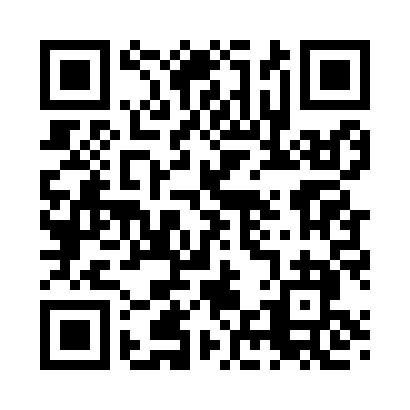 Prayer times for Horn Heap, Rhode Island, USAMon 1 Jul 2024 - Wed 31 Jul 2024High Latitude Method: Angle Based RulePrayer Calculation Method: Islamic Society of North AmericaAsar Calculation Method: ShafiPrayer times provided by https://www.salahtimes.comDateDayFajrSunriseDhuhrAsrMaghribIsha1Mon3:345:1612:504:528:2410:062Tue3:355:1712:504:528:2410:053Wed3:365:1712:514:528:2410:054Thu3:375:1812:514:528:2310:045Fri3:385:1812:514:528:2310:046Sat3:395:1912:514:528:2310:037Sun3:395:2012:514:528:2210:028Mon3:405:2012:514:528:2210:029Tue3:415:2112:524:528:2210:0110Wed3:435:2212:524:528:2110:0011Thu3:445:2312:524:528:219:5912Fri3:455:2312:524:528:209:5913Sat3:465:2412:524:528:209:5814Sun3:475:2512:524:528:199:5715Mon3:485:2612:524:528:189:5616Tue3:495:2612:524:528:189:5517Wed3:515:2712:524:528:179:5418Thu3:525:2812:524:528:169:5219Fri3:535:2912:534:528:169:5120Sat3:545:3012:534:528:159:5021Sun3:565:3112:534:518:149:4922Mon3:575:3212:534:518:139:4823Tue3:585:3312:534:518:129:4624Wed4:005:3412:534:518:119:4525Thu4:015:3412:534:518:109:4426Fri4:025:3512:534:508:099:4227Sat4:045:3612:534:508:089:4128Sun4:055:3712:534:508:079:3929Mon4:065:3812:534:498:069:3830Tue4:085:3912:534:498:059:3731Wed4:095:4012:534:498:049:35